			TORNEO RICREATIVO DI CALCIO A 7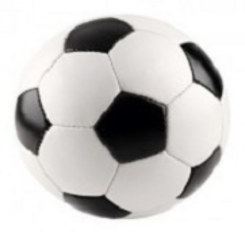               COPPA MAGGIO 2022           A.S. CLUB TERGESTINO   . ..SquadraSquadraSquadra...Gara tra le squadregiornogiorno ora    campo..Colore della Colore della Colore della Colore della Colore della Colore della Colore della Colore della Colore della FORMAZIONE della SQUADRAN°COGNOMEGIOCATORENOME GIOCATOREData di NascitaIndicare: Portiere, Capitano,Vice-capitanoSUPERGREEN PASSSUPERGREEN PASS N°COGNOMEGIOCATORENOME GIOCATOREData di NascitaIndicare: Portiere, Capitano,Vice-capitanoSìNO123456789101112Note:   Nelle indicazioni riportare PORTIERE, CAPITANO e VICE CAPITANOOgni giocatore della gara deve avere il GREEN PASS rinforzato e DEVE essere assicurato con la ASD CLUB TERGESTINO.Il dirigente della squadra deve firmare sempre alla partita.COLORO CHE PRENDONO PARTE ALLA PARTITA SONO CONSAPEVOLI DI QUANTO RIPORTA IL REGOLAMENTO.Dirigente Responsabile della Gara (il Presidente della ASD Club Tergestino dà incarico al dirigente di verifica GREEN PASS dei giocatori della squadra)Data nascitaFirmaDirigente Accompagnatore“FirmaDirigente Accompagnatore“FirmaConsegna lista gara oreFirma dell’ARBITRO